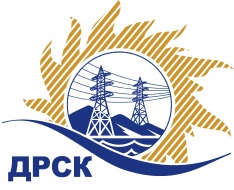 Акционерное Общество«Дальневосточная распределительная сетевая компания»Протокол процедуры переторжкиСПОСОБ И ПРЕДМЕТ ЗАКУПКИ: запрос предложений в электронной форме на право  заключения договора на выполнение работ: «Чистка просеки ВЛ-110 кВ Сковородино-Невер, ВЛ-35 кВ Сковородино-Джалинда, филиал АЭС» (Лот № 2001-РЕМ-РЕМ ПРОД-2020-ДРСК)КОЛИЧЕСТВО ПОДАННЫХ ЗАЯВОК НА УЧАСТИЕ В ЗАКУПКЕ: 3 (три) заявки.НМЦ ЛОТА (в соответствии с Извещением о закупке): 3 901 900,00 руб. без НДС.ОТМЕТИЛИ:В соответствии с решением Закупочной комиссии (Протокол № 20/УР-Р от 28.10.2019 г.) к процедуре переторжки были допущены следующие участники:ООО "ВОСТОЧНАЯ СТРОИТЕЛЬНАЯ КОМПАНИЯ" ИНН/КПП2801190389/280101001 ООО "ЭНЕРГОСПЕЦСТРОЙ" ИНН/КПП 2815015490/281501001 ООО "ПРОМЭЛЕКТРОСТРОЙ" ИНН/КПП 2807015739/280701001  Предмет переторжки: цена.Участие в процедуре переторжки принял 1 (один) участник:ООО "ЭНЕРГОСПЕЦСТРОЙ" ИНН/КПП 2815015490/281501001 Участие в процедуре переторжки не приняло 2 (два) участника, а именно:ООО "ВОСТОЧНАЯ СТРОИТЕЛЬНАЯ КОМПАНИЯ" ИНН/КПП2801190389/280101001 ООО "ПРОМЭЛЕКТРОСТРОЙ" ИНН/КПП 2807015739/280701001  Процедура переторжки осуществлялась с использованием средств электронной торговой площадки  https://rushydro.roseltorg.ru в присутствии секретаря Закупочной комиссии.Дата и время начала процедуры переторжки: 10 ч. 00 мин. (время благовещенское) 29.10.2019 г. Место проведения процедуры переторжки: https://rushydro.roseltorg.ruВ результате проведения переторжки условия заявок на участие в закупке были изменены следующим образом.Секретарь Закупочной комиссии 1 уровня  		                                          М.Г.ЕлисееваКоваленко О.В.(416-2) 397-242№ 20/УР-П29 октября 2019 г.№п/пДата и время регистрации заявкиНаименование, адрес и ИНН Участника и/или его идентификационный номерЦена заявки до переторжки, 
руб. без НДС, Цена заявки после переторжки, 
руб. без НДС, 29.10.2019 09:20ООО "ЭНЕРГОСПЕЦСТРОЙ" 
ИНН/КПП 2815015490/2815010013 901 890,003 897 988,00